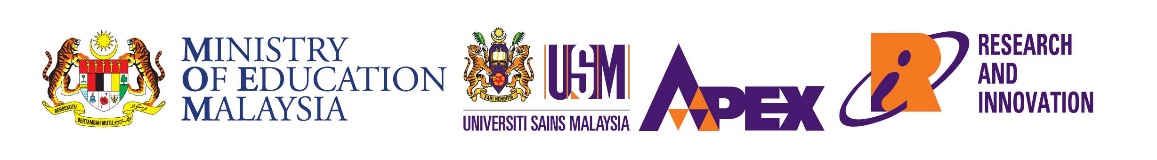 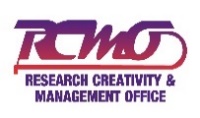 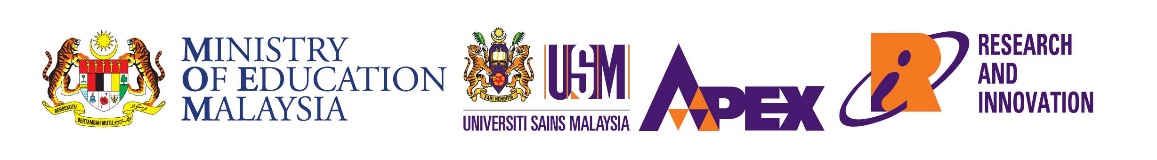 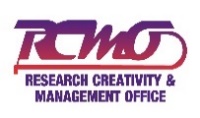 BORANG PERMOHONANSKIM INSENTIF PENGANTARABANGSAAN (I2S)APPLICATION FORMINTERNATIONAL INCENTIVE SCHEME (I2S)MAKLUMAT PEMOHONAPPLICANTS INFORMATIONNama:Name:Jawatan (Sila tanda kotak berkenaan):Position (Please check for appropriate box):        Profesor			Prof. Madya		Dr.		Tuan/PuanProfessor			Assoc.Prof.		Dr.		Mr./Mrs.Pusat Pengajian/Institut/Pusat/Unit:School/Institute/Centre/Unit:ID PenyelidikResearcher IDsSCOPUS Author ID      :ResearcherID               :	                                       No. Telefon Pejabat	:				Alamat e-mail	:Office telephone No	:				Email address	:No. Telefon bimbit	:				No. Faks	:Handphone no. 	             :				Facsimile no.	: Jawatan akademik:Academic Post	: Jenis Perkhidmatan (Sila tanda kotak berkenaan):Type of Service (Please check for appropriate box):               Tetap                                     Kontrak (Nyatakan tarikh tamat kontrak): ..............................Permanent                            Contract (State contract expiry date):MAKLUMAT AKTIVITIACTIVITY INFORMATIONTajuk Program Pengantarabangsaan yang dicadangkan:Title of Proposed International Program:Kertas cadangan permohonan perlu dinyatakan tujuan, hasil penyelidikan, aktiviti dan tempat serta disertakan kertas kerja untuk menghadiri bengkel atau maklumat kolaborasi.The proposal application paper needs to state the purpose, research outcomes, activities, and location, and include a workshop attendance paper or collaboration information.Tempoh masa:Duration:         Dari	:  .......................... 20____          Hingga	 : .......................... 20____From	:  .......................... 20____          To	 : .......................... 20____          * Tempoh maksima: 1 tahun*Maximum duration: 1 yearRekod Penerbitan dalam tempoh tiga (3) tahun terkini.Publications Track Record within the last 3 years.Bajet (sila sebutkan anggaran bajet bagi cadangan penyelidikan)Budget (please indicate estimated budget for the research proposal)*Jumlah bajet maksimum adalah RM10,000.00*The maximum budget is up to RM10,000.00PERAKUAN PEMOHONAPPLICANT’S DECLARATIONSaya mengesahkan bahawa maklumat di atas adalah benar dan semua dokumen sokongan berkenaan dilampirkan bersama permohonan ini. Pihak Universiti berhak menarik balik kelulusan dan pembiayaan yang diberikan pada bila-bila masa sekiranya terdapat maklumat yang tidak tepat pada permohonan ini.I hereby confirm that the information above is true, and all relevant supporting documents are attached to this application. The University reserves the right to revoke approval and funding granted at any time if there is inaccurate information in this application.Tarikh :						Tandatangan dan Cop :Date    : ....................................			Signature and Stamp: ......................................SARANAN OLEH JAWATANKUASA PENILAIAN PERINGKAT PTJRECOMMENDATION BY PTJ’s EVALUATION COMMITTEESila tandakan kotak berkenaan:Please check for appropriate box:Disarankan:Recommended:Ulasan Umum:General Comments:..........................................................................................................................................................................................................................................................................................................................................................................................................................................................................................Dengan ini, saya mengesahkan bahawa permohonan ini telah memenuhi kesemua senarai semak yang diperlukan dan projek penyelidikan ini belum pernah dilaksanakan di peringkat PTJ.I hereby declare and certify that this application had satisfied the checklist of research grant application form and this application had never been implemented at the PTJ level.....................................................Tandatangan dan Cop Dekan/ Pengarah PTJSignature and Stamp of Dean/ Director of PTJ’sTarikh : .......................................Date   :Nota: Semua permohonan dianggap sulit dan keputusan Jawatankuasa Penilaian Universiti adalah muktamad.Note: All applications submitted will be treated with strictest confidentiality and the decision of the University Evaluation Committee is final.